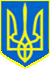 ВИКОНАВЧИЙ ОРГАН КИЇВСЬКОЇ МІСЬКОЇ РАДИ (КИЇВСЬКА МІСЬКА ДЕРЖАВНА АДМІНІСТРАЦІЯ)ДЕПАРТАМЕНТ ОХОРОНИ ЗДОРОВ’ЯКИЇВСЬКА  МІСЬКА  КЛІНІЧНА  ЛІКАРНЯ  № 1003039, Україна м. Київ, пр-т Голосіївський (40-річчя Жовтня), 59б Тел./ факс: Головний   лікар:  т/ф  525-32-73E-mail:  kmk10@health.kiev.uaІдентифікаційний код 01993931, п/р  35417001001351 в ГУДКУ у м. Києві, МФО 82001923.06.2017 р. № _____                                                                                                                   Кібос Л.      Адміністрація Київської міської клінічної лікарні № 10 згідно Вашого запиту від 21.06.2017 р. надає інформацію, щодо наявності вакантних посад лікарів у вигляді таблиці:             Головний лікар                                                         Добуш Д.Є.Назва медичного закладуВідділенняЛікарська спеціальністьКількість вакантних посадКиївська міська клінічна лікарня №10Госпітально – неврологічне відділення МГЦневрологія1,00 ст.Київська міська клінічна лікарня №10Рентгенологічний кабінетрентгенологія1,00 ст.